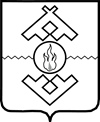 Департамент образования, культуры и спортаНенецкого автономного округаПРИКАЗот                 2019 г. № г. Нарьян-МарО внесении изменений в отдельные приказы Департамента образования, культуры и спорта Ненецкого автономного округаВ целях приведения правовых актов Департамента образования, культуры и спорта Ненецкого автономного округа в соответствие с законодательством Российской Федерации и Ненецкого автономного округа, ПРИКАЗЫВАЮ:1. Внести изменения в отдельные приказы Департамента образования, культуры и спорта Ненецкого автономного округа согласно Приложению.2. Настоящий приказ вступает в силу через десять дней после его официального опубликования.Руководитель Департамента образования, культуры и спорта Ненецкого автономного округа                                                          Л.В. ГущинаПриложениек приказу Департамента образования, культуры и спортаНенецкого автономного округа от           2019 № «О внесении изменений в отдельные приказы Департамента образования, культуры и спорта Ненецкого автономного округа»Изменения в отдельные приказы Департамента образования, культуры и спорта Ненецкого автономного округа1. В административном регламенте предоставления государственной услуги «Государственная аккредитация региональных спортивных федераций на территории Ненецкого автономного округа», утвержденного приказом Департамента образования, культуры и спорта Ненецкого автономного округа от 26.01.2016 № 7 «Об утверждении административного регламента предоставления государственной услуги «Государственная аккредитация региональных спортивных федераций на территории Ненецкого автономного округа» (с изменениями, внесенными приказом Департамента образования, культуры и спорта Ненецкого автономного округа от 14.01.2019 № 8):1) подпункт 2 пункта 3 изложить в следующей редакции:«2) Сектор спорта и туризма управления культуры, молодежной политики и спорта Департамента образования, культуры и спорта Ненецкого автономного округа (далее - Сектор).Место нахождения Сектора:ул. Ленина, д. 23а, г. Нарьян-Мар, 166000, Ненецкий автономный округ.График работы Сектора:понедельник - четверг - с 08.30 до 17.30;пятница - с 08.30 до 12.30;обеденный перерыв - с 12.30 до 13.30;выходные дни: суббота и воскресенье.Справочные телефоны Сектора: 8 (81853) 2-11-65, 2-18-30.Адрес электронной почты (e-mail): doks@adm-nao.ru;»;2) в подпункте 7 пункта 15 цифры «2013» заменить цифрами «2014»;3) в пункте 20:подпункт 3 изложить в следующей редакции: «3) перечень лиц, являющихся членами соответствующих спортивных федераций, по форме согласно Приложению 2 к настоящему административному регламенту, за исключением случаев представления сведений и документов, предусмотренных настоящим пунктом структурным подразделением (региональным отделением) общероссийской спортивной федерации;»;подпункт 4 изложить в следующей редакции:«4) сведения о персональном составе руководящих органов региональных спортивных федераций по форме согласно Приложению 3 к настоящему административному регламенту, за исключением случаев представления сведений и документов, предусмотренных настоящим пунктом структурным подразделением (региональным отделением) общероссийской спортивной федерации;»;подпункт 9 изложить в следующей редакции:«9) проект программы развития соответствующего вида спорта, разработанный в соответствии с пунктом 5 части 2 статьи 16.1 Федерального закона от 04.12.2007 № 329-ФЗ «О физической культуре и спорте в Российской Федерации» - для общественных организаций, которые впервые представляют заявления, сведения и документы для государственной аккредитации или общественные организации, у которых срок реализации программы развития вида спорта на день проведения государственной аккредитации истек;»;в подпункте 10 слова «на момент» заменить словами «на день»;подпункт 12 изложить в следующей редакции:«12) копии протоколов не менее 3 спортивных соревнований, проведенных общественной организацией;»;подпункт 14 изложить в следующей редакции:«14) копию документа, подтверждающего членство общественной организации в общероссийской спортивной федерации (при наличии общероссийской спортивной федерации по соответствующему виду спорта), за исключением случаев представления сведений и документов, предусмотренных настоящим пунктом структурным подразделением (региональным отделением) общероссийской спортивной федерации;»;4) пункт 25 дополнить пунктом 4 следующего содержания:«4) документов или информации, отсутствие и (или) недостоверность которых не указывались при первоначальном отказе в приеме документов, необходимых для предоставления государственной услуги, либо в предоставлении государственной услуги, за исключением случаев, предусмотренных пунктом 4 части 1 статьи 7 Федерального закона от 27.07.2010 № 210-ФЗ.»;5) в пункте 159:подпункт 3 изложить в следующей редакции: «3) требование у заявителя документов или информации либо осуществление действий, представление или осуществление которых не предусмотрено нормативными правовыми актами Российской Федерации, нормативными правовыми актами Ненецкого автономного округа для предоставления государственной услуги;»;дополнить подпунктами 8 – 10 следующего содержания: «8) нарушение срока и порядка выдачи документов по результатам предоставления государственной услуги;9) приостановление предоставления государственной услуги, если основания приостановления не предусмотрены федеральными законами и принятыми в соответствии с ними иными нормативными правовыми актами Российской Федерации, законами и иными нормативными правовыми актами Ненецкого автономного округа;10) требование у заявителя при предоставлении государственной услуги документов или информации, отсутствие и (или) недостоверность которых не указывались при первоначальном отказе в приеме документов, необходимых для предоставления государственной услуги, либо в предоставлении государственной услуги, за исключением случаев, предусмотренных пунктом 4 части 1 статьи 7 Федерального закона от 27.07.2010 № 210-ФЗ.».2. В административном регламенте предоставления государственной услуги «Присвоение спортивных разрядов и спортивных званий в Ненецком автономном округе», утвержденного приказом Департамента образования, культуры и спорта Ненецкого автономного округа                                                            от 03.09.2015 № 115 «Об утверждении административного регламента предоставления государственной услуги «Присвоение спортивных разрядов и спортивных званий в Ненецком автономном округе» (с изменениями, внесенными приказом Департамента образования, культуры и спорта Ненецкого автономного округа от 14.01.2019 № 8):1) подпункт 2 пункта 5 изложить в следующей редакции:«2) Сектор спорта и туризма управления культуры, молодежной политики и спорта Департамента образования, культуры и спорта Ненецкого автономного округа (далее - Сектор).Место нахождения Сектора:ул. Ленина, д. 23а, г. Нарьян-Мар, 166000, Ненецкий автономный округ.График работы Сектора:понедельник - четверг - с 08.30 до 17.30;пятница - с 08.30 до 12.30;обеденный перерыв - с 12.30 до 13.30;выходные дни: суббота и воскресенье.Справочные телефоны Сектора: 8 (81853) 2-11-65, 2-18-30.Адрес электронной почты (e-mail): doks@adm-nao.ru;»;2) в подпункте 7 пункта 17 цифры «2013» заменить цифрами «2014»;3) в пункте 153:подпункт 3 изложить в следующей редакции: «3) требование у заявителя документов или информации либо осуществление действий, представление или осуществление которых не предусмотрено нормативными правовыми актами Российской Федерации, нормативными правовыми актами Ненецкого автономного округа для предоставления государственной услуги;»;дополнить подпунктом 10 следующего содержания: «10) требование у заявителя при предоставлении государственной услуги документов или информации, отсутствие и (или) недостоверность которых не указывались при первоначальном отказе в приеме документов, необходимых для предоставления государственной услуги, либо в предоставлении государственной услуги, за исключением случаев, предусмотренных пунктом 4 части 1 статьи 7 Федерального закона от 27.07.2010 № 210-ФЗ.».3. В административном регламенте предоставления государственной услуги «Присвоение квалификационных категорий спортивных судей в Ненецком автономном округе»,  утвержденного приказом Департамента образования, культуры и спорта Ненецкого автономного округа                              от 31.07.2015 № 108 «Об утверждении административного регламента по предоставлению государственной услуги «Присвоение квалификационных категорий спортивных судей в Ненецком автономном округе» (с изменениями, внесенными приказом Департамента образования, культуры и спорта Ненецкого автономного округа от 14.01.2019 № 8): 1) подпункт 2 пункта 6 изложить в следующей редакции:«2) Сектор спорта и туризма управления культуры, молодежной политики и спорта Департамента образования, культуры и спорта Ненецкого автономного округа (далее - Сектор).Место нахождения Сектора:ул. Ленина, д. 23а, г. Нарьян-Мар, 166000, Ненецкий автономный округ.График работы Сектора:понедельник - четверг - с 08.30 до 17.30;пятница - с 08.30 до 12.30;обеденный перерыв - с 12.30 до 13.30;выходные дни: суббота и воскресенье.Справочные телефоны Сектора: 8 (81853) 2-11-65, 2-18-30.Адрес электронной почты (e-mail): doks@adm-nao.ru;»;2) в подпункте 6 пункта 18 цифры «2013» заменить цифрами «2014»;3) подпункт 5 пункта 23 изложить в следующей редакции:«5) копия удостоверения «мастер спорта России международного класса», «гроссмейстер России» или «мастер спорта России» - для кандидатов, присвоение квалификационных категорий которым осуществляется в соответствии с абзацем третьим пунктов 25, 26 Положения о спортивных судьях, утвержденного приказом Министерства спорта Российской Федерации от 28.02.2017 № 134;»;4) подпункт 5 пункта 26 изложить в следующей редакции:«5) копия удостоверения «судья по спорту республиканской категории» или «судья по спорту всесоюзной категории», или копия документа, подтверждающего присвоение соответствующей квалификационной категории спортивного судьи, или копия архивной справки - для кандидатов, присвоение всероссийской категории которым осуществляется в соответствии с абзацем третьим пункта 5 Положения о спортивных судьях, утвержденного приказом Министерства спорта Российской Федерации от 28.02.2017 № 134;»;5) пункты 83 - 102 изложить в следующей редакции: «83. В случае если в ходе проверки не выявлены основания для отказа установленные в пункте 30 административного регламента, ответственный исполнитель в течение 7 рабочих дней со дня получения заявления и документов готовит документ о лишении квалификационной судейской категории.84. Ответственный исполнитель в течение 3 рабочих дней со дня подписания документа о лишении квалификационной судейской категории размещает документ на официальном сайте Департамента в сети «Интернет» и направляет его заявителю в личный кабинет на Региональном портале в форме электронного документа, подписанного уполномоченным должностным лицом с использованием усиленной квалифицированной электронной подписи.По желанию заявителя документ о лишении квалификационной судейской категории в течение 3 рабочих дней со дня его оформления может быть вручен:1) на бумажном носителе непосредственно в Департаменте. В случае невозможности вручения в Департаменте в установленный срок ответственный исполнитель направляет документ заявителю заказным почтовым отправлением;2) на бумажном носителе в МФЦ.85. Заявителям обеспечивается возможность оценить доступность и качество государственной услуги на Региональном портале.86. Результатом исполнения административной процедуры рассмотрения заявления и документов о лишении квалификационной судейской категории является лишение (отказ в лишении) квалификационной судейской категории.87. Способом фиксации исполнения административной процедуры рассмотрения заявления и документов о лишении квалификационной судейской категории является:1) документ о лишении квалификационной судейской категории;2) мотивированный отказ в лишении квалификационной судейской категории.Восстановление квалификационных категорийспортивных судей («Спортивный судья третьей категории», «Спортивный судья второй категории», «Спортивный судья первой категории»)Прием заявления и документов, регистрация заявления88. Основанием для начала исполнения административной процедуры приема заявления и документов, регистрации заявления является представление заявителем в Департамент заявления о восстановлении квалификационных категорий спортивных судей и документов.89. Гражданский служащий Департамента, ответственный за прием документов, принимает заявление и документы, регистрирует заявление в день его поступления в Департамент.90. Результатом исполнения административной процедуры приема заявления и документов, регистрации заявления является прием заявления и документов, регистрация заявления.91. Способом фиксации исполнения административной процедуры приема заявления и документов, регистрации заявления является проставление регистрационного штампа на заявлении.92. В случае если заявитель обращается в МФЦ и представляет пакет документов, указанных в пункте 25 административного регламента, специалист МФЦ, ответственный за прием документов:1) устанавливает личность заявителя (проверяет документ, удостоверяющий его личность);2) принимает документы, проверяет правильность написания заявления о предоставлении государственной услуги и соответствие сведений, указанных в заявлении, данным документа, удостоверяющего личность;3) проверяет наличие всех необходимых документов, указанных в пункте 25 административного регламента.93. При установлении фактов отсутствия необходимых документов, указанных в пункте 25 административного регламента, специалист МФЦ уведомляет заявителя о неполном пакете документов.В случае если документы оформлены правильно, специалист МФЦ в установленном порядке передает заявление о предоставлении государственной услуги с прилагаемыми к нему документами в Департамент.94. Для подачи заявления на восстановление квалификационных категорий спортивных судей в электронной форме заявитель:1) осуществляет вход на Региональный портал под своей учетной записью;2) открывает форму заявления, которая предусмотрена для государственной услуги;3) формирует заявление, прикладывает необходимые документы в электронном виде;4) отправляет заявление в Департамент.Формирование заявления заявителем осуществляется посредством заполнения электронной формы заявления на Региональном портале без необходимости дополнительной подачи заявления в какой-либо иной форме.Форматно-логическая проверка сформированного заявления осуществляется автоматически после заполнения заявителем каждого из полей электронной формы заявления. При выявлении некорректно заполненного поля электронной формы заявления заявитель уведомляется о характере выявленной ошибки и порядке ее устранения посредством информационного сообщения непосредственно в электронной форме заявления.При формировании заявления заявителю обеспечивается:возможность копирования и сохранения заявления и иных документов, указанных в пункте 25 административного регламента, необходимых для предоставления государственной услуги;возможность печати на бумажном носителе копии электронной формы заявления;сохранение ранее введенных в электронную форму заявления значений в любой момент по желанию пользователя, в том числе при возникновении ошибок ввода и возврате для повторного ввода значений в электронную форму заявления;возможность вернуться на любой из этапов заполнения электронной формы заявления без потери ранее введенной информации;возможность доступа заявителя на Региональном портале к ранее поданным им заявлениям в течение не менее одного года, а также частично сформированных запросов - в течение не менее 3 месяцев.Сформированное и подписанное заявление и иные документы, указанные в пункте 25 административного регламента, необходимые для предоставления государственной услуги, направляются в Департамент посредством Регионального портала.95. Запись на прием в Департамент для подачи заявления и прилагаемых к нему документов с использованием Регионального портала не осуществляется.96. Департамент обеспечивает прием заявления и прилагаемых к нему документов, направленных заявителем через Региональный портал, и регистрацию заявления без необходимости повторного представления заявителем таких документов на бумажном носителе.97. Заявитель имеет возможность получения информации о ходе предоставления государственной услуги.98. Информация о ходе предоставления государственной услуги направляется заявителю в срок, не превышающий 1 рабочего дня после завершения выполнения соответствующего действия с использованием средств Регионального портала.99. При предоставлении государственной услуги в электронной форме заявителю направляется:1) уведомление о начале процедуры предоставления государственной услуги;2) уведомление о результатах рассмотрения заявления и документов, необходимых для предоставления государственной услуги;3) уведомление о возможности получить документ, являющейся результатом предоставления государственной услуги.Рассмотрение заявления и документов о восстановлении квалификационных категорий спортивных судей100. Основанием для начала исполнения административной процедуры рассмотрения заявления и документов, восстановления квалификационных категорий спортивных судей является прием заявления и документов, регистрация заявления.101. Начальник Сектора в течение 2 рабочих дней со дня регистрации заявления определяет из числа гражданских служащих Сектора исполнителя, ответственного за исполнение административной процедуры рассмотрения заявления и документов, восстановления квалификационных категорий спортивных судей (далее - ответственный исполнитель).Фамилия, имя, отчество (последнее - при наличии) ответственного исполнителя, его номер телефона должны быть сообщены заявителю по его письменному или устному обращению.102. Ответственный исполнитель не позднее 3 рабочих дней со дня поступления в Департамент надлежащим образом оформленного заявления и документов осуществляет проверку полноты и достоверности представленных в них сведений, с целью оценки согласованности информации между отдельными документами, указанными в пункте 25 административного регламента.В случае выявления оснований для отказа, указанных в пункте 30 административного регламента, ответственный исполнитель в течение 3 рабочих дней со дня выявления указанных оснований подготавливает мотивированный отказ о восстановлении квалификационных категорий спортивных судей, с указанием причин отказа.»;6) в пункте 166:пункт 3 изложить в следующей редакции:«3) требование у заявителя документов или информации либо осуществление действий, представление или осуществление которых не предусмотрено нормативными правовыми актами Российской Федерации, нормативными правовыми актами Ненецкого автономного округа для предоставления государственной услуги;дополнить подпунктами 8 - 10следующего содержания: «8) нарушение срока и порядка выдачи документов по результатам предоставления государственной услуги;9) приостановление предоставления государственной услуги, если основания приостановления не предусмотрены федеральными законами и принятыми в соответствии с ними иными нормативными правовыми актами Российской Федерации, законами и иными нормативными правовыми актами Ненецкого автономного округа;10) требование у заявителя при предоставлении государственной услуги документов или информации, отсутствие и (или) недостоверность которых не указывались при первоначальном отказе в приеме документов, необходимых для предоставления государственной услуги, либо в предоставлении государственной услуги, за исключением случаев, предусмотренных пунктом 4 части 1 статьи 7 Федерального закона от 27.07.2010 № 210-ФЗ.».___________